A037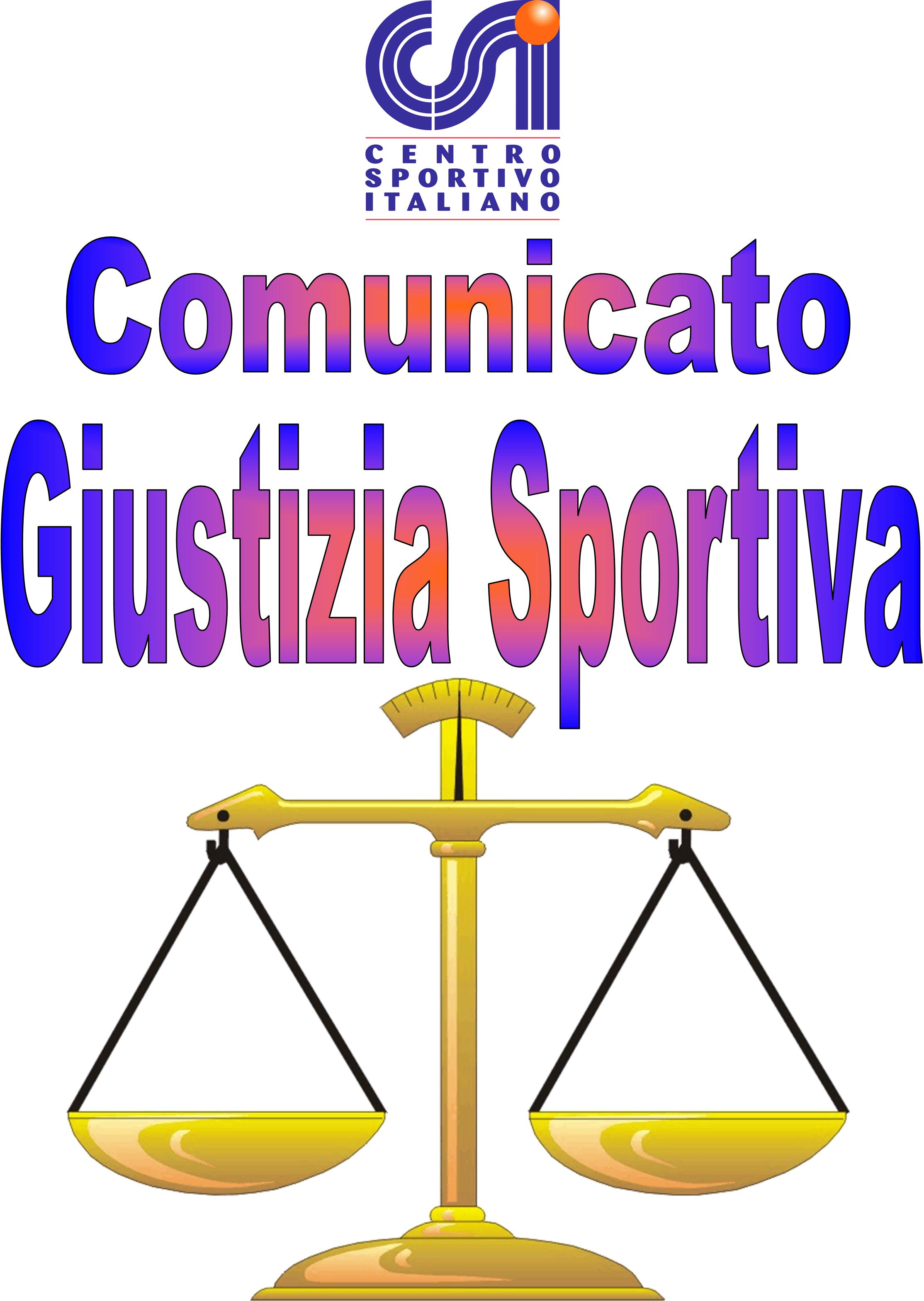 021Afr(Per Diffida).                          Comunicato Ufficiale nr. 4   DATA 18 – 10- 2021                                     Calcio a 5 Terni LeagueRISULTATI CALCIO A 5PROVVEDIMENTI DISCIPLINARI CALCIO A 5 Ammenda di € 100,00 alla società “Kospea” Per Responsabilità oggettiva in riferimento ai fatti accaduti specie nel dopo gara e protratti fin all’interno degli spogliatoi nei confronti del Giudice di Gara.CARTELLINO AZZURRONominativo:                                                                                                    SocietàGIOCATORI AMMONITINominativo:                                                                                                      SocietàGian Matteo Riga                                                                                               Conad Arca FutsalSalvatore Giordano                                                                                             Napoli Club TerniMarco Basili                                                                                                       San Giovanni BoscoGiacomo Mossa                                                                                                  Old CityNicolò Graziano                                                                                                  Old CityNicola Biagini                                                                                                     ArcistufoJacopo Rizzo                                                                                                       Buco BarMirko Falasco                                                                                                     La Dolce VitaLeonardo Aniballi                                                                                              La Dolce VitaAmedeo Cabiati                                                                                                  La Dolce VitaThomas Donati                                                                                                   White DevilsValerio Santomauro                                                                                            Real PalaceCristopher Mari                                                                                                   Real PalaceAgim Zefi                                                                                                            Real Madrink Alessio Scatena                                                                                                   HomyAlessandro Rossi                                                                                                 KospeaKevin Roux                                                                                                          KospeaPaolo Lupetti                                                                                                        KospeaSimone Lucidi                                                                                                      KospeaDiego Lorenzoni                                                                                                  KospeaGIOCATORI ESPULSINominativo:                                 turni di squalifica                                             SocietàAlessandro Bussetti                                   1                                                            Arcistufo(Somma di Ammonizioni).Gjergji Beqa                                              2                                                            Real Madrink(Espressioni offensive nei confronti del giudice di gara).Paolo Lupetti                                   3 Mesi (18-01-22)                                           Kospea(Reiterate espressioni offensive e gravemente minacciose nei confronti del giudice di gara con Aggravante; Reiterato Linguaggio Blasfemo).  Alessandro Rossi                                        3                                                            Kospea(Espressioni minacciose nei confronti del giudice di gara con Aggravante di essere il capitano).  Comunicato Ufficiale nr. 4   DATA 18 – 10- 2021                                        Calcio a 7 Terni LeagueRISULTATI CALCIO A 7PROVVEDIMENTI DISCIPLINARI CALCIO A 7 CARTELLINO AZZURRONominativo:                                                                                                    SocietàKim Tirana                                                                                                          Geps On FireAndrea Cudini                                                                                                     HellFishGIOCATORI AMMONITINominativo:                                                                                                      SocietàGiorgio Benedetti                                                                                         SambucetoleFrancesco Morelli                                                                                          SambucetolePaolo Trabalza                                                                                            Green ServiceValerio De Angelis                                                                                       Edil IamaTiziano Amadei                                                                                            Edil Iama Nicolò Ligobbi                                                                                              Torre OrsinaLeonardo Francesconi                                                                                   DesaparecidosLuca Niccolini                                                                                               Team-EnoPasquale Mascolo                                                                                        Hasta El FinSebastian Amati                                                                                          Hasta El FinSimone Fabbri                                                                                             Teddy BalboaLorenzo Paiella                                                                                            Teddy BalboaJacopo Fazi                                                                                                 Teddy BalboaMarco Pennacchi                                                                                          FC ProseccoAdrian Florin Pistinciuc                                                                                  FC ProseccoMichele Spadoni                                                                                          SDATTLeonardo Panfili                                                                                          HellFishBledar Gjoni                                                                                               FravìLuca Proietti                                                                                                La Dolce VitaDiego Ciucci                                                                                                Asppico PTRMichele Gissi                                                                                               Asse STR                   GIOCATORI ESPULSINominativo:                                 turni di squalifica                                        Società                                                                                                                            Il Giudice sportivo043A S.S. Giuseppe e Marco – Panzathinaikos 6 – 3 044B Urban – PES United 3 – 3 045C Galacticos – La Dolce Vita 8 – 1  V.P.D.046A Seleccion Albiceleste – New Team 3 – 6 047A Conad Arca Futsla - Napoli Club Terni 4 – 4  V.P.D.048A Homy – Kospea 6 – 6  V.P.D.049C ASD Castrum – Leicesterni City 8 – 7 050B Stas Futsal – New Terni UTD1 – 4 051C Sporting Garra – Libertas Tacito 5 – 2 052B Arcistufo – Buco Bar 3 – 4  V.P.D.053B AS Maroso – Campetto 3 – 13 054B S.G. Bosco – Old City 4 – 1  V.P.D.055C Real Madrink – Oro & Argenti 2 – 2  V.P.D.056A White Devils – Real Palace 6 – 1  V.P.D.040B AS Maroso – Campetto 2 – 13 041A Red Devils – Homy 5 – 4 042B Teddy Balboa – FC Prosecco 4 – 3  V.P.D. V.P.D.043B Team-Eno – Hasta El Fin 3 – 5  V.P.D. V.P.D.044A SDATT Team – HellFish 3 – 0  V.P.D. V.P.D.045B Geps On Fire – Leichesterni City 7 – 6  V.P.D. V.P.D.046A Astoria – FC Copenaghen 5 – 4 047B Asppico PTR Calcio – Asse STR 3 – 1  V.P.D. V.P.D.048A Real Mentepazzi Fravì – La Dolce Vita 4 – 2  V.P.D. V.P.D.049A ASD Sambucetole – Green Service 3 – 0  V.P.D. V.P.D.050A Black Waves – Edil Iama CSV 5 – 2  V.P.D. V.P.D.051B The Muru T.S. – FC Blocco Boys 6 - 2052B Torre Orsina Conad Arca – Desaparecidos 1 – 1  V.P.D.